Patent Cooperation Treaty (PCT)Working GroupEleventh SessionGeneva, June 18 to 22, 2018Revised Draft Agendaprepared by the SecretariatOpening of the sessionElection of a Chair and two Vice-ChairsAdoption of the agenda PCT StatisticsPCT User SurveyMeeting of International Authorities under the PCT:  Report on the Twenty-Fifth SessionPCT Online ServicesThird Party ObservationsSystems to Assist National Phase Entry Report on Provision of National Phase Entry Data Under Rule 95Future Development of the PCTInternational Applications Linked to United Nations Security Council SanctionsProgress Report:  Pilot on Netting of PCT FeesFee Reductions for Certain Applicants from Certain Countries, Notably Developing and Least Developed CountriesPCT Fee Policy to Stimulate Patent Filing by Universities:Report from WorkshopProposal on PCT Fee Policy to Stimulate Patent Filing by Universities From Certain Countries, Notably Developing and Least Developed CountriesUpdate to Progress Report on Implementation of Fee Reduction ChangesCoordination of Technical Assistance Under the PCTTraining of ExaminersSurvey of Patent Examiner TrainingCoordination of Patent Examiner TrainingIncorporation by Reference of Missing Elements or Parts:  Report from WorkshopConditions for the Correction of the International Application in Case of “Erroneously” Filed Elements and PartsDelegation of Designated or Elected Office FunctionsSafeguards in Case of Outages Affecting OfficesEarlier Start of PCT Chapter IIPCT Collaborative Search and Examination Pilot:  Progress ReportPCT Minimum Documentation:  Status ReportApplication Form for Appointment as an International Searching and Preliminary Examining Authority Under the PCTPCT Sequence Listing StandardSequence Listings Task Force:  Status ReportImplementation of WIPO Standard ST.26 in the PCTUse of National Classification Symbols in International ApplicationsLanguages of Interpretation in the PCT Working GroupOther mattersSummary by the ChairClosing of the Session[End of document]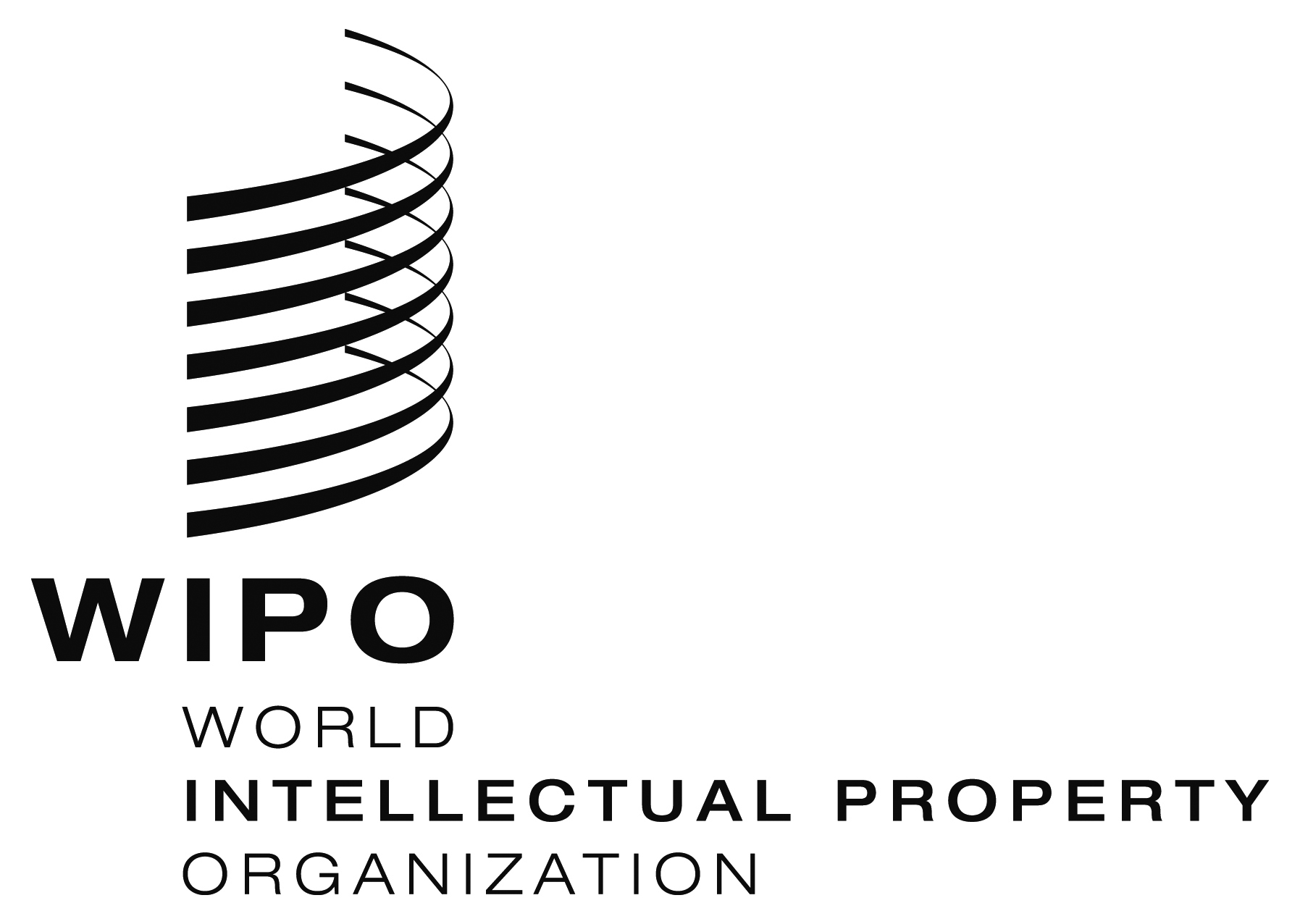 EPCT/WG/11/1 Prov. 2.PCT/WG/11/1 Prov. 2.PCT/WG/11/1 Prov. 2.ORIGINAL:  English ORIGINAL:  English ORIGINAL:  English DATE:  April 19, 2018 DATE:  April 19, 2018 DATE:  April 19, 2018 